St. Fillan’s Primary School – Agenda/Minutes – 2018 -2019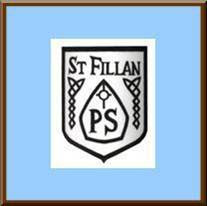 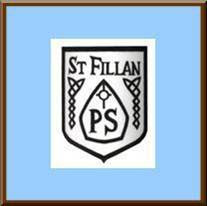 Day:             Date:          Meeting:    Parent Council Time: *Discuss minutes of last meeting and Actions. Our shared vision - “We are all learning, growing and succeeding together”Our Shared Values:R – Respect   R – Responsibility  T – Team work  F – Faith  T – TrustS – Success  Members/People  Present:Mrs C McKenzie, Mrs J McPherson, Dougie Harvey, Julie-Ann Dunn, Julie Shields, Laura McAulay and Louisa Stevenson.ItemDiscussionAction/ResponsibilityTimescale (If applicable)√Head Teacher’s ReportMrs McKenzie read through the details of the report.Helmets to be bought to support with Bikeability training.Treat for the children during Sports Day. Possibly ice-cream.Treasurers ReportPrimary Seven PromSee attached note.Balance £3000£230 from the Quiz night.Spent-communion fundsRag bag money is still coming in.Disco Decorations-red carpet was purchasedPhotographer/photo boothBunting and hanging decorations/balloon archDate for prom 26th JuneDomino pizza/Candy cart/Chocolate fountainE-mail builders to see if they could support the building of the hobbit hut.Money will be given for a new computer trolley.New football nets will also be purchased.J.Dunn to source cost of food.L Stevenson to source price of photo booth.J Shiels to source cost of balloons.